Об определении мест и способов разведения костров, сжиганиямусора, травы, листвы и иных отходов, материалов или изделийна территориях общего пользования сельского поселения ВасильевкаВ соответствии с Федеральным законом от 06 октября 2003 года № 131-ФЗ «Об общих принципах организации местного самоуправления в Российской Федерации», Постановлением Правительства Российской Федерации от 25 апреля 2012 года № 390 «О противопожарном режиме», Постановлением Правительства Российской Федерации от 20 сентября 2016 года № 947 «О внесении изменений в Правила противопожарного режима в Российской Федерации, руководствуясь Уставом сельского поселения Васильевка, в целях повышения противопожарной устойчивости населенных пунктов на территории сельского поселения Васильевка, администрация сельского поселения Васильевка муниципального района Шенталинский Самарской областиПОСТАНОВЛЯЕТ:1. Утвердить Порядок определения мест и способов разведения костров, сжигания мусора, травы, листвы и иных отходов, материалов или изделий на территориях общего пользования сельского поселения Васильевка согласно приложению 1 к настоящему постановлению.2. Утвердить Перечень мест для разведения костров и установки мангалов на территориях общего пользования сельского поселения Васильевка согласно приложению 2 к настоящему постановлению.3.  Настоящее постановление подлежит официальному опубликованию (обнародованию) в газете «Вестник поселения Васильевка» и размещению  на официальном сайте Администрации сельского поселения Васильевка муниципального района Шенталинский Самарской области в информационно-телекоммуникационной сети «Интернет» по адресу: http://vasilevka@shentala.su/.4. Постановление вступает в силу после его официального опубликования (обнародования).5. Контроль за выполнением постановления оставляю за собой.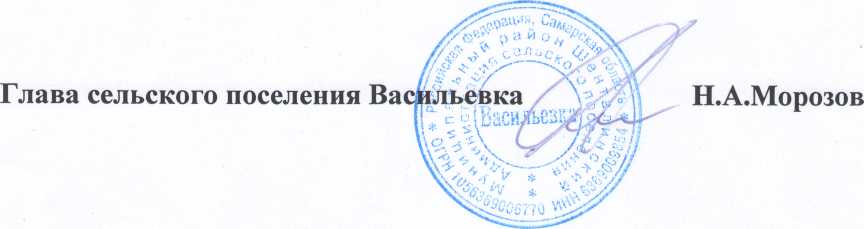  Приложение 1 к  постановлению администрации сельского поселения Васильевкамуниципального района Шенталинский Самарской областиот  09.04.2020 г. №  12-пПОРЯДОКопределения мест и способов разведения костров, сжигания мусора, травы, листвы и иных отходов, материалов или изделийна территориях общего пользования сельского поселения Васильевка(далее - Порядок)1. Настоящий Порядок устанавливает обязательные требования пожарной безопасности к использованию открытого огня и разведению костров (далее - использование открытого огня).2. Использование открытого огня должно осуществляться в специально оборудованных местах при выполнении следующих требований:а) место использования открытого огня должно быть выполнено в виде котлована (ямы, рва) не менее чем 0,3 метра глубиной и не более 1 метра в диаметре или площадки с прочно установленной на ней металлической емкостью (например: бочка, бак, мангал) или емкостью, выполненной из иных негорючих материалов, исключающих возможность распространения пламени и выпадения сгораемых материалов за пределы очага горения, объемом не более 1 куб. метра;б) место использования открытого огня должно располагаться на расстоянии не менее 50 метров от ближайшего объекта (здания, сооружения, постройки, открытого склада, скирды), 100 метров - от хвойного леса или отдельно растущих хвойных деревьев и молодняка и 30 метров - от лиственного леса или отдельно растущих групп лиственных деревьев;в) территория вокруг места использования открытого огня должна быть очищена в радиусе 10 метров от сухостойных деревьев, сухой травы, валежника, порубочных остатков, других горючих материалов и отделена противопожарной минерализованной полосой шириной не менее 0,4 метра;г) лицо, использующее открытый огонь, должно быть обеспечено первичными средствами пожаротушения для локализации и ликвидации горения, а также мобильным средством связи для вызова подразделения пожарной охраны.3. При использовании открытого огня в металлической емкости или емкости, выполненной из иных негорючих материалов, исключающих распространение пламени и выпадение сгораемых материалов за пределы очага горения, минимально допустимые расстояния, предусмотренные подпунктами "б" и "в" пункта 2 настоящего Порядка, могут быть уменьшены вдвое. При этом устройство противопожарной минерализованной полосы не требуется.4. В целях своевременной локализации процесса горения емкость, предназначенная для сжигания мусора, должна использоваться с металлическим листом, размер которого должен позволять полностью закрыть указанную емкость сверху.5. При использовании открытого огня и разведения костров для приготовления пищи в специальных несгораемых емкостях (например: мангалы, жаровни) на садовых земельных участках, относящихся к землям сельскохозяйственного назначения, противопожарное расстояние от очага горения до зданий, сооружений и иных построек допускается уменьшать до 5 метров, а зону очистки вокруг емкости от горючих материалов - до 2 метров.6. В случаях выполнения работ по уничтожению сухой травянистой растительности, стерни, пожнивных остатков и иных горючих отходов, организации массовых мероприятий с использованием открытого огня допускается увеличивать диаметр очага горения до 3 метров. При этом минимально допустимый радиус зоны очистки вокруг очага горения от сухостойных деревьев, сухой травы, валежника, порубочных остатков, других горючих материалов увеличивается до 50 метров.7. В течение всего периода использования открытого огня до прекращения процесса тления должен осуществляться контроль за нераспространением горения (тления) за пределы очаговой зоны.8. Использование открытого огня запрещается:а) на торфяных почвах;б) при установлении на соответствующей территории особого противопожарного режима;в) при поступившей информации о приближающихся неблагоприятных или опасных для жизнедеятельности людей метеорологических явлениях, связанных с сильными порывами ветра;г) под кронами деревьев хвойных пород;д) в емкости, стенки которой имеют огненный сквозной прогар;е) при скорости ветра, превышающей значение 5 метров в секунду, если открытый огонь используется без металлической емкости или емкости, выполненной из иных негорючих материалов, исключающих распространение пламени и выпадение сгораемых материалов за пределы очага горения;ж) при скорости ветра, превышающей значение 10 метров в секунду.9. В процессе использования открытого огня запрещается:а) осуществлять сжигание горючих и легковоспламеняющихся жидкостей (кроме жидкостей, используемых для розжига), взрывоопасных веществ и материалов, а также изделий и иных материалов, выделяющих при горении токсичные и высокотоксичные вещества;б) оставлять место очага горения без присмотра до полного прекращения горения (тления);в) располагать легковоспламеняющиеся и горючие жидкости, а также горючие материалы вблизи очага горения.10. После использования открытого огня место очага горения должно быть засыпано землей (песком) или залито водой до полного прекращения горения (тления).11. На озелененных территориях общего пользования, придомовых территориях многоквартирных домов и прилегающих к ним территориях разводить костры, сжигать листву и мусор, в том числе с использованием бочек, баков, мангалов или емкостей, выполненных из иных негорючих материалов, запрещается.Приложение 2 к  постановлению администрации сельского поселения Васильевкамуниципального района Шенталинский Самарской областиот  09.04.2020 г. №  12-пПЕРЕЧЕНЬмест для разведения костров и установки мангаловна территориях общего пользования сельского поселения Васильевка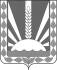                  Администрациясельского поселения Васильевка                        муниципального района                     Шенталинский                      Самарской области          ПОСТАНОВЛЕНИЕ        от 09.04.2020 г.    № 12-п                      д. Васильевка, ул. Молодежная, д.16             т. 8(84652)45-199, факс 8(84652)45                e-mail: vasilevka@shentala.su№ п/пМесто расположенияПримечание1д.Васильевкаул.Центральная, водокачка2с.СенькиноРодник, ул.Центральная3с.Старое СуркиноРодник, ул.Центральная4с.Новое СуркиноРодник, ул.Заречная